Isle of ManIsle of ManIsle of ManIsle of ManMay 2027May 2027May 2027May 2027SundayMondayTuesdayWednesdayThursdayFridaySaturday12345678Early May bank holiday910111213141516171819202122232425262728293031Spring bank holidayNOTES: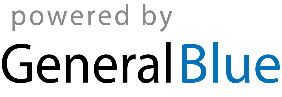 